Past Recordings on Maddie’s Pet Forumhttps://forum.maddiesfund.org/communityconversations
Find the recording of this meeting later today on Maddie’s Pet Forum https://maddies.fund/awleadershiproundup1722Box link of file recording: https://maddiesfund.box.com/s/v2681sg3v3uf64sfaiuyxz5jn7j4pa43Friday meeting registration pagehttps://maddies.fund/Register_AWLeadershipRoundup
https://us02web.zoom.us/meeting/register/tZEud-2orzMrHtLTuNo0GbrSNeCQlQkdWKApMonday meeting registration link (for shelter staff and committed volunteers)
https://maddies.fund/Register_ShelterRescueSupport

https://us02web.zoom.us/meeting/register/tZUqc-6spj0jHtES3GWxrpaG6L3HcbMh_dCu206 attendeesAgenda Welcome – Kristen Hassen, American Pets Alive! 
Kristen.hassen@americanpetsalive.org     
Blog about what shelters are going through with COVIDhttps://www.humananimalsupportservices.org/blog/americas-animal-shelters-in-crisis-6-things-need-to-know/
NO NEED TO RE-REGISTER FOR THESE CALLS FOR 2022.Make sure that these calls are on your calendar for 2022.  Please go into the calendar invite and adjust the recurrence to “every Friday” or “every Monday.”

Friday meeting registration pagehttps://maddies.fund/Register_AWLeadershipRoundupMonday meeting registration link (for shelter staff and committed volunteers)
https://maddies.fund/Register_ShelterRescueSupport
Mary's Motivation "COVID is the boyfriend who cheats on us."
Maddie’s Fund Friday Calls Monthly Give-aways!   Enter for a chance to win here:
https://www.maddiesfund.org/friday-community-conversations-jan22-giveaway.htmNational updates / shared links
Maddie’s Fund events:
January 13 + 27: Transport Program Recharge! A 2-part webcast series with Kelly Duer and Clare Callison https://maddiesfund-org.zoom.us/webinar/register/WN_7X0PKOvFQp-708wKwr1SowJanuary 20: Maddie’s Candid Conversation with James Evans and Jennifer Evans, CARE
https://maddiesfund-org.zoom.us/meeting/register/tZYtc-ihrjwvHNI_dY-DO_QuCDygsung4ChO

HASS Job-alikes – Marketing + 5 othersTo register: https://hass-net.americanpetsalive.org/job-alikesHumane Canada’s Summit for Animals May 2022 https://humanecanada.swoogo.com/summit/For those doing work in North and/or South Carolina - the Carolinas Unite conference is coming up in March. http://carolinasunite.org/Stacy LeBaron TNR Certification Workshop Schedule for 2022.  Jan 8, Feb 5, March 5, April 2, May 7, June 4, July 9, August, 6, Sept 10, Oct 1, Nov 5 Dec 3.  https://www.communitycatspodcast.com/community-cat-care-training-education/ We also work with groups that want to provide scholarships for their volunteers.Valerie Sheppard - Join The Association and WiLD Leaders on Wed 1/19 for our webinar Whole and Intentional Leader Development  https://learning.theaawa.org/p/whole-leaderJerrica Owen, NACANet https://www.nacanet.org/naca-alert-across-the-u-s-animal-services-agencies-face-unprecedented-hardships/NACA Guideline on Appointment-based Pet Intake Into Sheltershttps://www.nacanet.org/naca-guideline-on-appointment-based-pet-intake-into-shelters/Register for the NACA Town Hall on Appointment Based Pet Intake into shelters! https://us06web.zoom.us/meeting/register/tZUoceisrTkuEtAfkD1Iu9TaVEgk3lghyNebThursday, January 13, 2022, 4:00 PM PST - GoodPup enrichment webinar: https://www.eventbrite.com/e/goodpup-webinar-enrichment-keeping-our-dogs-happy-and-preventing-problems-tickets-228316218957You can check out past GoodPup webinars and other great programs for shelters on our website: https://goodpup.com/sheltersTopic One: Petco Love kicked off our meeting to announce National Pet Vaccination Month! Come learn how you can spread the love and join in their FREE national vaccine campaign. PetCo Love https://petcolove.org/Joanna Randazzo and Roxanne Ramirez 
Questions - Please email us at partners@petcolove.orgPetCo Love National Vaccine Campaign https://petcolove.org/news-story/petco-love-will-provide-1-million-vaccines-to-animal-welfare-partners-for-distribution-to-pets-in-need/National Pet Vaccination Month Registration Link: https://docs.google.com/forms/d/e/1FAIpQLSdP480dfXXBJBBpRSxADx1fBejpczysdaishlSl6XjbMsmuZA/viewformNational Pet Vaccination Month Informational PDF: https://drive.google.com/file/d/1M_HHqadsZArkv2uEXpy2Q-7v5WzgXETr/view?usp=sharingPetco Love Partnership Webinar – January 19, 2022 https://petco.zoom.us/webinar/register/WN_L8qo4lHjRda2z6I-qLZ_wATopic Two: Janis Bradley talked about her new publication with Gary Patronek and Elizabeth Arps entitled, Saving Normal: A new look at behavioral incompatibilities and dog relinquishment to shelters - National Canine Research Council (summary analysis).We finally have a data-driven answer to the question, "Is there something behaviorally different about shelter dogs" and Janis told us all about it. National Canine Research Council https://nationalcanineresearchcouncil.com/Article in Science Direct Saving Normal: A new look at behavioral incompatibilities and dog relinquishment to shelters by Janis Bradley, Gary Patronek and Elizabeth Arps.https://www.sciencedirect.com/science/article/pii/S1558787821001702?fbclid=IwAR3T81czeT8z6iLnm701JXn7elDOErTVMPZ1G1iYD2j6cyFqi8LEc-PMkqUDog Bites - Problems and Solutions 2nd Editionhttps://nationalcanineresearchcouncil.com/research_library/dog-bites-problems-solutions-2nd-edition/No Better Than Flipping a Coin: Reconsidering canine behavior evaluations in animal shelters – summary analysishttps://nationalcanineresearchcouncil.com/research_library/summary-analysis-no-better-than-flipping-a-coin-reconsidering-canine-behavior-evaluations-in-animal-shelters/Article in Science Direct https://www.sciencedirect.com/science/article/pii/S1558787816300697?via%3DihubBrent ToellnerMy favorite quote from this paper is "Being loved and cherished is not incompatible with having some behaviors or habits owners might prefer dogs not have, if given the choice".Thankfully this also seems transferable for human relationships.What Is the Evidence for Reliability and Validity of Behavior Evaluations for Shelter Dogs? A Prequel To “No Better Than Flipping a Coin”https://www.sciencedirect.com/science/article/pii/S1558787819300012		Summary analysishttps://nationalcanineresearchcouncil.com/research_library/what-is-the-evidence-for-reliabili[…]er-dogs-a-prequel-to-no-better-than-flipping-a-coin/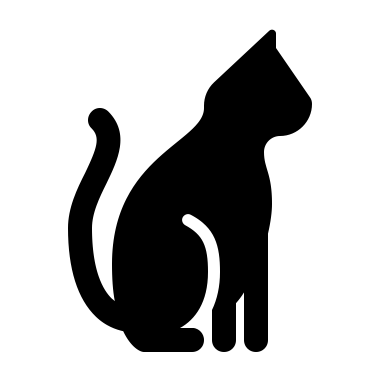 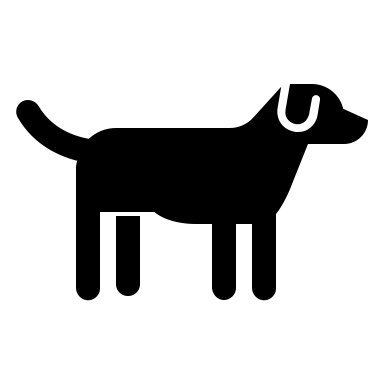 CHAT SESSION07:58:52 From Alison Gibson (she/her) to Everyone:	Welcome, everyone and happy new year!07:59:11 From Kathy Duncan to Everyone:	Happy New Year to Alison and to everyone!!07:59:22 From Alison Gibson (she/her) to Everyone:	HI Kathy from Canada!07:59:33 From Sarah Javier to Everyone:	Happy New Year! So happy to see everyone again!08:00:03 From Christopher Fitzgerald to Everyone:	Welcome John!08:00:27 From Kathy Duncan to Everyone:	Hi @Alison!!!08:00:40 From Claudia Labbe' to Everyone:	Happy New Year everyone! Claudia Labbe' from YOUR Humane Society SPCA in Central FL. Happy to also introduce our new Shelter Director Morgan Gish who is in this call!08:00:46 From Augusta Farley to Everyone:	I missed the name of the first person before Kelly08:01:00 From Adrienne McHargue to Everyone:	Adrienne McHargue , new VP/COO from Lollypop Farm in snowy Rochester, NY08:01:15 From Bobby mann to Everyone:	So many new friends!!!!!08:01:19 From Christopher Fitzgerald to Everyone:	Congrats, Adrienne!08:01:34 From Jenn Danks to Everyone:	Jenn Danks from Animal Welfare Society in Kennebunk Maine. I’m the Community Services Manager and manage our Stay@Home Program.08:01:37 From Debra Fair to Everyone:	Welcome and Happy New Year!08:01:44 From Danielle Blasko to Everyone:	Danielle Blasko, Executive Director, Little Traverse Bay Humane Society in Harbor Springs, Michigan08:01:56 From Fernando Diaz to Everyone:	Fernando Diaz, behavior and training manager for Pasadena Humane08:01:58 From Mary (she/her) @ Maddie's Fund to Everyone:	Welcome everyone!08:02:10 From Alison Gibson (she/her) to Everyone:	Kristen Hassen, American Pets Alive! 	Kristen.hassen@americanpetsalive.org08:02:40 From Valarie Tynes to Everyone:	Valarie Tynes, new shelter veterinary behaviorist at the SPCA of Texas. Howdy from Dallas!08:03:19 From Alison Gibson (she/her) to Everyone:	Find the recording of this meeting later today on Maddie’s Pet Forum	https://maddies.fund/awleadershiproundup172208:04:10 From Christopher Fitzgerald to Everyone:	Challenging but inspiring time08:04:11 From Sara Price to Everyone:	Your dinosaurs always make me smile Mary!!08:04:39 From Bobby mann to Everyone:	Also a huge thank you to Alison Gibson, our behind the scenes producer!08:04:46 From Jennifer Webber to Everyone:	Happy New Year! Jenny Webber, The Humane Society of Hobart in Hobart, Indiana!08:04:51 From Alison Gibson (she/her) to Everyone:	Aww thanks Bobby!08:04:52 From Sarah Javier to Everyone:	We should share photos of the many things we do while listening in on these calls. I currently have my computer sitting on a stack of boxes while sitting on the floor with a furry friend who is very sad and doesn't understand why his family could no longer care for him. It is quite a sight.08:04:55 From Bobby mann to Everyone:	Check 2021’s text messages Mary!!08:05:03 From Kathy Duncan to Everyone:	Absolutely!!  Alison, aka Wonder Woman!!!08:05:10 From Alison Gibson (she/her) to Everyone:	Thanks @Kathy!08:05:36 From Sarah Javier to Everyone:	We won of those one year, Mary! It was so exciting and extremely helpful!08:05:37 From Kathy Duncan to Everyone:	Awwww.  Hug him for us @Sarah!!08:05:38 From Alison Gibson (she/her) to Everyone:	Maddie’s Fund Friday Calls Monthly Give-aways!   Enter for a chance to win here:		https://www.maddiesfund.org/friday-community-conversations-jan22-giveaway.htm08:05:38 From Sandi Mercado to Everyone:	I beg to differ... it's scary lol08:05:50 From Lee Harper to Everyone:	Thanks Amazing!!!08:06:08 From Alison Gibson (she/her) to Everyone:	Link to join the Friday calls 	https://maddies.fund/FridayLeadershipCalls	Link to join the Monday calls	https://maddies.fund/MondayShelterRescueCalls08:06:16 From Jeff Okazaki to Everyone:	If we've been coming for a while are we already registered?08:06:19 From Alison Gibson (she/her) to Everyone:	Maddie’s Fund Friday Calls Monthly Give-aways!   Enter for a chance to win here:	https://www.maddiesfund.org/friday-community-conversations-jan22-giveaway.htm08:06:28 From Gina Carbonari to Everyone:	Wow!  Great incentive!08:06:30 From Alison Gibson (she/her) to Everyone:	Yes, everyone here is already registered!08:06:46 From Lindsay Hamrick to Everyone:	If a national org wins, can we route it to a shelter/rescue we work with?08:07:06 From Alison Gibson (she/her) to Everyone:	Good question, Lindsay.  We will find out.08:07:10 From Shelly (she/her), Maddie's Fund to Everyone:	You’re already registered for the calls, but not for the give-a-way. The give-a-way is a separate registration that will reset monthly.08:07:31 From Alison Gibson (she/her) to Everyone:	Enter for a chance to win here:		https://www.maddiesfund.org/friday-community-conversations-jan22-giveaway.htm08:07:38 From Kelly Clardy to Everyone:	@Lindsay - of course! We’ll work with you 🙂08:07:55 From Lindsay Hamrick to Everyone:	Amazing!08:08:20 From Bobby mann to Everyone:	Thank you for always thinking of others, Lindsay! HSUS is lucky to have you <308:08:32 From Vicki Stevens to Everyone:	"COVID is the boyfriend who cheats on us." 😂08:09:30 From Alison Gibson (she/her) to Everyone:	Find the recording of this meeting later today on Maddie’s Pet Forum	https://maddies.fund/awleadershiproundup172208:10:01 From Mary (she/her) @ Maddie's Fund to Everyone:	Thank you, Shelly!08:10:04 From kristen hassen to Everyone: Blog on shelters/Covid	https://www.humananimalsupportservices.org/blog/americas-animal-shelters-in-crisis-6-things-need-to-know/08:10:12 From Kelly Mitchell to Everyone:	Is anyone from Wisconsin Shelter Medicine on the call?08:10:18 From Tammy Duffy to Everyone:	Yes, last week08:10:20 From Kasey Spain-AmPA!/HASS to Everyone:	!!!08:10:23 From KellyC (she/her), Maddie'sFund to Everyone:	186 people on this call right now, woohoo!!08:10:24 From Stephanie Devine to Everyone:	Hello from The Furry Farm Rescue in North Idaho! This is my first call. Excited to be here!08:10:27 From Tammy Duffy to Everyone:	ALL good....have 3 shots08:10:28 From Susan Austin to Everyone:	not yet!08:10:39 From Amber Kostoff to Everyone:	Going through it RIGHT NOW!08:10:41 From Sandi Mercado to Everyone:	I didn't have it, but SO MANY of my staff have lately!!08:10:44 From Kathleen Leary to Everyone:	I am down to 4 staff members ugh!!!08:10:45 From Phil Zimmerman - City of Sacramento Front Street Animal Shelter to Everyone:	Several vaccinated employees are positive08:10:49 From Sarah Javier to Everyone:	It has hit our staff, unfortunately. So challenging.08:10:56 From Jeff Okazaki to Everyone:	23 months, no issues other than an occasional staff or volunteer singlet out for a week or two.08:11:00 From Valerie Pullara to Everyone:	Hit our staff hard.08:11:03 From Shelly (she/her), Maddie's Fund to Everyone:	My aunt and uncle, who were both boosted, got it.08:11:03 From Victoria Cowper to Everyone:	20% of staff08:11:18 From Kelly Mitchell to Everyone:	Hi Erica!!Staffing, Behavior dogs08:11:33 From Cindy Flauger, Neenah Animal Shelter, WI (she, her, hers) to Everyone:	I'm in quarantine due to exposure from my son. Thankfully, my husband and I aren't showing symptoms and my son's case is mild so far. He is fully vaccinated and this is his second round testing positive.08:11:43 From Kathy Duncan to Everyone:	My Son, myself and my husband all had it right in the middle of Christmas.  Thankfully none of us was terribly ill.08:11:46 From Erika Leckington to Everyone:	It’s not just covid - it’s all sickness and with precautions, we can't let people come to work sick like we did in the past!08:11:49 From Sarah Javier to Everyone:	Husband works in a hospital -- it is bad. Hitting young people and vaccinated harder than other variants.08:11:49 From Sandi Mercado to Everyone:	At the rate we're going here at the shelter, by 3-4 weeks from now, all of my staff will have either had it or developed immunity to it.08:12:01 From Alison Gibson (she/her) to Everyone:	January 20: Maddie’s Candid Conversation with James Evans and Jennifer Evans, CARE	https://maddiesfund-org.zoom.us/meeting/register/tZYtc-ihrjwvHNI_dY-DO_QuCDygsung4ChO08:12:28 From Shelly (she/her), Maddie's Fund to Everyone:	Kathy raised a question privately that I’ll answer public - she asked if Canadian orgs are eligible…anyone attending can enter to win and we’ll work out how to handle an international grant if a non-U.S. org wins.08:12:35 From Sarah Javier to Everyone:	The job-alikes are SO great!08:13:01 From Jamie Case to Everyone: HASS Job-alikes	To register: https://hass-net.americanpetsalive.org/job-alikes08:13:03 From Kasey Spain-AmPA!/HASS to Everyone:	Yay! PLEASE join Marketing and Comms!!!08:13:08 From Kathy Duncan to Everyone:	WOOO HOOO Thanks @Shelly!!!!08:13:33 From Dyanna Uchiek to Everyone:	We're hearing about some really inspiring work in the Community Engagement Job-Alike!08:13:38 From Tammy Duffy to Everyone:	They are GREAT classes!  I did it08:13:44 From Tammy Duffy to Everyone:	Great work Stacy08:14:11 From Elisabeth Manwiller to Everyone:	Can we have a list of dates and times for the TNR cert training ahead of time? We would like to put this out to our community on a regular basis.08:14:19 From Mary (she/her) @ Maddie's Fund to Everyone:	Thanks for the shout out, Stacy!08:14:41 From Kathy Duncan to Everyone:	Humane Canada’s Summit for Animals May 2022 https://humanecanada.swoogo.com/summit/08:14:59 From Gina Burrows to Everyone:	For those doing work in North and/or South Carolina - the Carolinas Unite conference is coming up in March. http://carolinasunite.org/08:15:11 From Sarah Javier to Everyone:	I've already registered! Also shared with our leadership team.08:15:15 From Valerie Sheppard to Everyone:	Join The Association and WiLD Leaders on Wed 1/19 for our webinar Whole and Intentional Leader Development  https://learning.theaawa.org/p/whole-leader08:15:44 From emily wood to Everyone:	So helpful, Jerrica!08:16:03 From Jessica Des Lauriers to Everyone:	Yes, thank you Jerrica.08:17:00 From Jerrica Owen to Everyone:	https://www.nacanet.org/naca-alert-across-the-u-s-animal-services-agencies-face-unprecedented-hardships/08:17:13 From Jerrica Owen to Everyone:	https://www.nacanet.org/naca-guideline-on-appointment-based-pet-intake-into-shelters/08:17:31 From Sarah Javier to Everyone:	Allie, can you please post a link? We love Good Pup!08:18:08 From Victoria Cowper, CAWA to Everyone:	Thank you Good Pup, getting some positive feedback from adopters08:18:08 From Alison Gibson (she/her) to Everyone:	PetCo Love https://petcolove.org/08:18:27 From Allie Mayer to Everyone:	Link for GoodPup enrichment webinar: https://www.eventbrite.com/e/goodpup-webinar-enrichment-keeping-our-dogs-happy-and-preventing-problems-tickets-22831621895708:18:30 From Stacy LeBaron to Everyone:	TNR Certification Workshop Schedule for 2022.  Jan 8, Feb 5, March 5, April 2, May 7, June 4, July 9, August, 6, Sept 10, Oct 1, Nov 5 Dec 3.  Here is the best link https://www.communitycatspodcast.com/community-cat-care-training-education/  we also work with groups that want to provide scholarships for their volunteers.08:19:09 From Alison Gibson (she/her) to Everyone:	Roxanne Ramirez 08:19:11 From Allie Mayer to Everyone:	You can check out past GoodPup webinars and other great programs for shelters on our website: https://goodpup.com/shelters08:19:36 From Alison Gibson (she/her) to Everyone:	Joanna Randazzo 08:19:47 From Alison Gibson (she/her) to Everyone:	PetCo Love National Vaccine Campaign https://petcolove.org/news-story/petco-love-will-provide-1-million-vaccines-to-animal-welfare-partners-for-distribution-to-pets-in-need/08:23:41 From Joanna Randazzo to Everyone:	National Pet Vaccination Month Registration Link: https://docs.google.com/forms/d/e/1FAIpQLSdP480dfXXBJBBpRSxADx1fBejpczysdaishlSl6XjbMsmuZA/viewform08:23:54 From Joanna Randazzo to Everyone:	National Pet Vaccination Month Informational PDF: https://drive.google.com/file/d/1M_HHqadsZArkv2uEXpy2Q-7v5WzgXETr/view?usp=sharing08:26:03 From Joanna Randazzo to Everyone:	Petco Love Partnership Webinar - https://petco.zoom.us/webinar/register/WN_L8qo4lHjRda2z6I-qLZ_wA	Questions - Please email us at partners@petcolove.org08:27:05 From Tammy Duffy to Everyone:	AMAZING!!!08:27:39 From Shannon Glenn to Everyone:	We enjoyed participating in 2021! Honestly free vaccinations make our clinics possible.08:27:39 From Jennifer Webber to Everyone:	We also administer vaccines door to door in our outreach program! Clinics and outreach are two great ways to reach pet families in the community!08:27:49 From Alison Gibson (she/her) to Everyone:	Janis Bradley, National Canine Research Council https://nationalcanineresearchcouncil.com/about/staff/08:27:57 From Jennifer Webber to Everyone:	Thanks Petco Love!08:28:12 From Alison Gibson (she/her) to Everyone:	Saving Normal: A new look at behavioral incompatibilities and dog relinquishment to shelters by Janis Bradley, Gary Patronek and Elizabeth Arps.	https://www.sciencedirect.com/science/article/pii/S1558787821001702?fbclid=IwAR1Ld8Kv0tNmx1QGW6B2APdFXgqGGZzmgbPdOj1hQf7Cck9h589VxlRKPvQ08:28:25 From Dr. Carley, Best Friends to Everyone:	Thank you for being here Janis!08:28:49 From kristen hassen to Everyone:	Janis is a freaking legend. I think that’s safe to say.08:28:56 From Sheila Segurson to Everyone:	So excited for this!08:29:14 From kristen hassen to Everyone:	https://nationalcanineresearchcouncil.com/08:30:01 From kristen hassen to Everyone:	https://nationalcanineresearchcouncil.com/research_library/dog-bites-problems-solutions-2nd-edition/08:30:13 From kristen hassen to Everyone:	Dog bites problems and solutions changed my life08:33:20 From kristen hassen to Everyone:	https://nationalcanineresearchcouncil.com/research_library/summary-analysis-no-better-than-flipping-a-coin-reconsidering-canine-behavior-evaluations-in-animal-shelters/08:34:11 From Sheila Segurson to Everyone:	And i share the cartoons all the time, they were a great addition!08:35:25 From Jill Dyche to Everyone:	I LOVE LOVE LOVE this!08:35:50 From kristen hassen to Everyone:	If your organization is still performing standardized behavioral assessments, the flipping a coin paper is especially important.08:38:55 From Sheila Segurson to Everyone:	I LOVE how you talk about ‘behavioral incompatibilities’ in the paper.   Soooo much more accurate!08:39:24 From Brent Toellner to Everyone:	My favorite quote from this paper is "Being loved and cherished is not incompatible with having some behaviors or habits owners might prefer dogs not have, if given the choice".	Thankfully this also seems transferable for human relationships.08:39:49 From Mary (she/her) @ Maddie's Fund to Everyone:	Thanks, Brent!08:40:37 From Nancy McKenney, Marin Humane to Everyone:	Our behavior & training team would say we see more leash reactivity issues with our dogs. Anyone else?08:40:43 From Shelly (she/her), Maddie's Fund to Everyone:	Totally Brent!08:42:03 From Sandi Mercado to Everyone:	Barrier frustration is a big one here.08:42:46 From kristen hassen to Everyone:	Bernice! So glad you’re here!08:43:14 From Jonelle Lang to Everyone:	This is fantastic!08:44:04 From Susan Austin to Everyone:	why not assume the owner is a horrible housekeeper instead?08:47:27 From Jill Dyche to Everyone:	So much of animal rescue is about "counts and amounts" rather than understanding longitudinal behaviors and optimizing placements. Our efficiency efforts can jeopardize thoroughness.08:47:42 From Susan Austin to Everyone:	This is wonderful information!!!08:47:52 From Jerrica Owen to Everyone:	Here is the link to register for the NACA Town Hall on Appointment Based Pet Intake into shelters! https://us06web.zoom.us/meeting/register/tZUoceisrTkuEtAfkD1Iu9TaVEgk3lghyNeb08:48:36 From Kathy Duncan to Everyone:	Thanks @Jerrica!08:49:21 From kristen hassen to Everyone:	Whether you think appointment-based intake is the cats pajamas or you believe it’s a terrible idea, we hope you will attend the NACA town hall because this is such an important conversation!08:51:04 From AIMEE SADLER to Everyone:	Reallocating resources from in-shelter evaluations to adoption follow-up has been something we've focused on and practiced for many years and are thrilled to see so much more community-based pet retention programming explode. Thank you for this paper, Janis!08:51:50 From Stacie Voss to Everyone:	So how should we handle strays where we have no background information or anyone to ask? Interesting conversation and thoughts.08:53:18 From Brent Toellner to Everyone:	It really is a great paper. Thank you Janis and Gary for writing it. I recommend folks spend some time with it.08:53:20 From AIMEE SADLER to Everyone:	THAT's awesome!!! - we're "love the one you're with species"...love, love, love08:53:58 From Caitlin Quinn to Everyone:	So well-said, Janis. — thank you for this fascinating and important information!08:54:07 From Susan Leavitt to Everyone:	We found that during covid unlike other times we found people who were looking for the perfect dog. They waited so long for one that they had come up in their minds with their dog being perfect. We never had as many returns (and so quickly) of our rescues before.08:54:09 From Tammy Duffy to Everyone:	Thank you so much08:55:07 From Sheila Segurson to Everyone:	Yeah, Susan. Yeah!  when you wait for perfect, you’re sure to be disappointed!08:55:47 From Christopher Fitzgerald to Everyone:	I'm envisioning a video showing sitting, healing, cuddling dogs juxtaposed with jumping, pulling, humping dogs with CSN playing Love the One You’re With in background.08:56:08 From Kelly Duer to Everyone:	I might be about to cry. Thank you Janis. <308:56:54 From Kym Iffert to Everyone:	All we find out in those situations is how the dog acts in THAT situation on THAT day with THAT person.08:57:00 From Kathy Duncan to Everyone:	Love that visual (and Audio) @Chris!!08:57:19 From AIMEE SADLER to Everyone:	Most people say "my dog would never pass that test"08:57:48 From Susan Austin to Everyone:	Because my dogs would never pass that test - we never implemented it! Even after being trained!08:57:49 From Pam Clayton to Everyone:	Why do we call it the "Behavior Team" - isn't that derogatory in this context?08:57:49 From Sheila Segurson to Everyone:	Yes, a survey we just did showed that over 50% of respondents are still euthanizing based solely on a one time behavior assessment test08:58:19 From Dr. Carley, Best Friends to Everyone:	I was just typing that out Sheila! :)08:58:26 From Stacie Voss to Everyone:	Most of our transfer partners still require some type of test08:58:44 From Sandi Mercado to Everyone:	Yes, Stacie08:58:45 From Lexie Dorn to Everyone:	Same here Stacie, most of our transfer partners require a test08:58:49 From Wendy Frink to Everyone:	I would bite if someone tried to get my food08:59:00 From Christopher Fitzgerald to Everyone:	@Stacie, how do we get transfer partners to let go of that requirement?08:59:03 From june mcmahon to Everyone:	will we get a link to the papers?08:59:05 From Sandi Mercado to Everyone:	Many of ours require the temperament test be sent to them via video08:59:12 From Mindy Tiner to Everyone:	Agree about transfer - we don't participate in most because we recognized the tests were not something we could/would do.08:59:24 From Vicki Stevens to Everyone:	Sheila, yikes! 😢08:59:36 From Kym Iffert to Everyone:	What we need to do are track daily behaviors in a variety of situations…look at how do they change, how do they progress/regress in the time that they are with us, which behaviors NEED help and address those.08:59:38 From Elisabeth Manwiller to Everyone:	We keep a running note on their file on behaviors observed. Also Play Groups are a much better way to see behaviors and be able to report to adopters.08:59:39 From Adrienne Carson to Everyone:	Is there a best practice that is available for shelters to pilot?08:59:39 From Mindy Tiner to Everyone:	*couldn't/wouldn't08:59:41 From Kathy Duncan to Everyone:	From at least a municipal standpoint, I know that our Corporate Risk staff wanted us to do something….there was no telling them it was not predictive.....09:00:06 From Sheila Segurson to Everyone:	No Better Than Flipping a Coin: https://www.sciencedirect.com/science/article/pii/S155878781630069709:00:12 From Dr. Carley, Best Friends to Everyone:	I have stopped using the verbiage 'shelter dogs' to 'dogs in shelters' to remove that label a little bit09:00:30 From Sheila Segurson to Everyone:	The most recent paper: https://www.sciencedirect.com/science/article/pii/S1558787821001702?fbclid=IwAR3T81czeT8z6iLnm701JXn7elDOErTVMPZ1G1iYD2j6cyFqi8LEc-PMkqU09:00:44 From Alison Gibson (she/her) to Everyone:	Links will be available on Maddie’s Pet Forum	https://maddies.fund/awleadershiproundup172209:00:45 From Sandi Mercado to Everyone:	Thank you, everyone.09:00:55 From Dr. Carley, Best Friends to Everyone:	Thank you again Janis!!09:01:02 From Sheila Segurson to Everyone:	Thank you Janis!!!  You’re work is so important!09:01:07 From Megan Volpe to Everyone:	This was great...thank you Janis!09:01:16 From Elisabeth Manwiller to Everyone:	My sound crapped out what was that reference?09:01:20 From Susan Leavitt to Everyone:	Thank you!! Great info.09:01:25 From Pam Clayton to Everyone:	My first call - and I am thrilled with everything shared today!!!!09:01:29 From Caitlin Quinn to Everyone:	Thank you so much for this — really amazing information.09:01:44 From Tammy Duffy to Everyone:	Great call!09:02:08 From Sheila Segurson to Everyone:	here’s the third paper: https://www.sciencedirect.com/science/article/pii/S155878781930001209:02:11 From Valarie Tynes to Everyone:	Thank you everyone!09:02:29 From Valerie Pullara to Everyone:	Thank you09:02:30 From Clare Callison to Everyone:	Thank you so much, this was amazing!09:02:39 From Tammy Duffy to Everyone:	Have a great day!09:02:40 From Kasey Spain-AmPA!/HASS to Everyone:	A great convo!09:02:56 From Jennifer Webber to Everyone:	THank you so much!!09:04:16 From Susan Austin to Everyone:	Thank you all so very much!!!  This is wonderful info!----------------END---------------